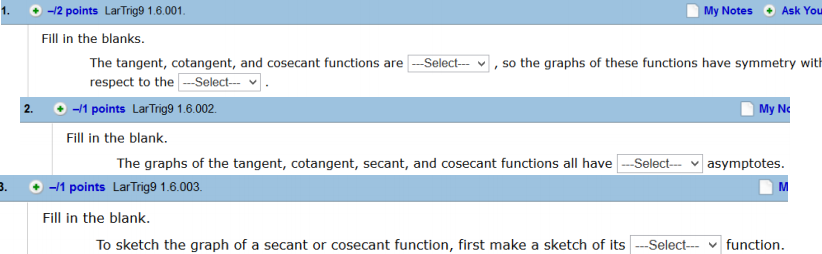 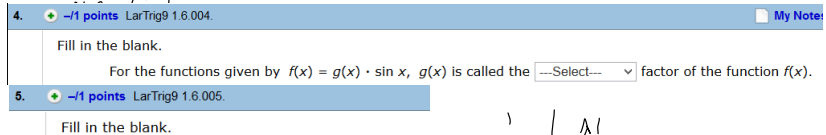 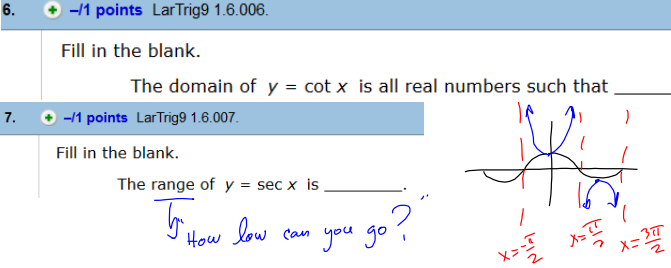 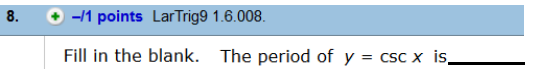 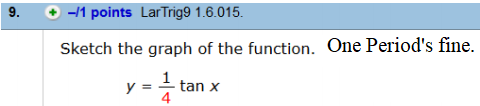 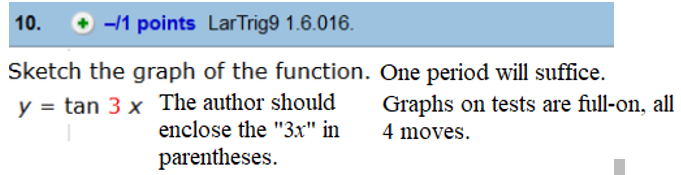 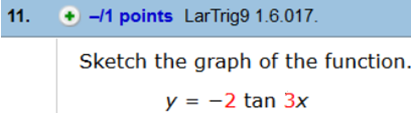 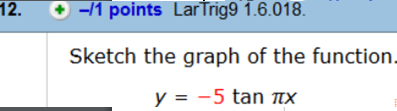 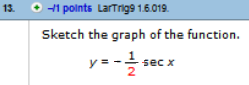 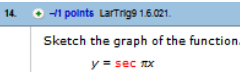 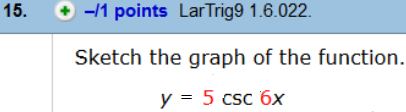 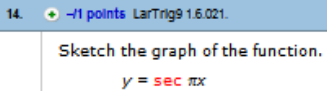 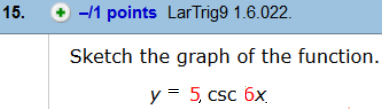 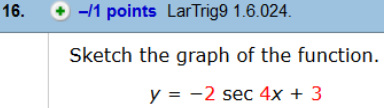 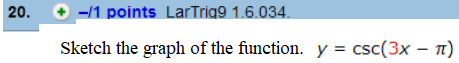 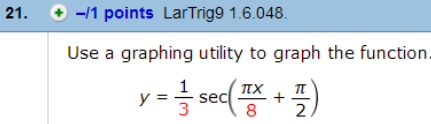 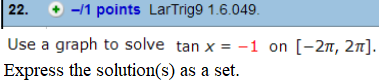 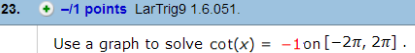 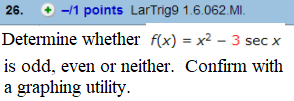 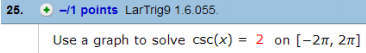 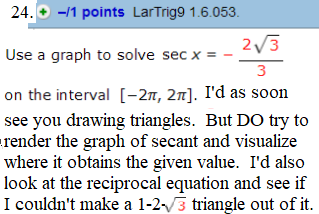 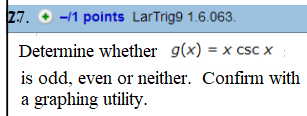 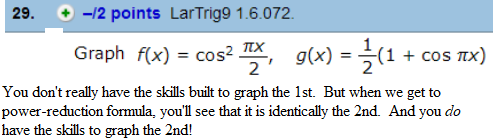 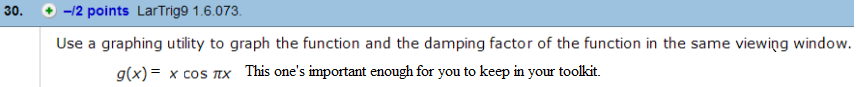 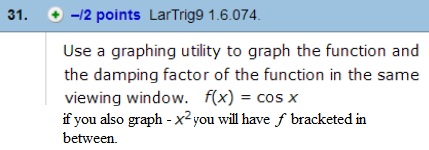 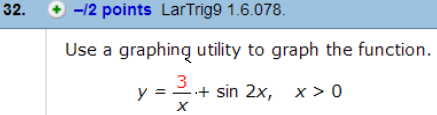 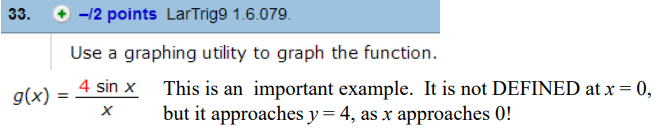 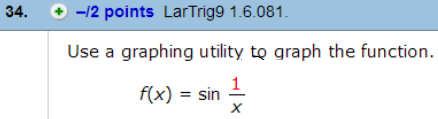 .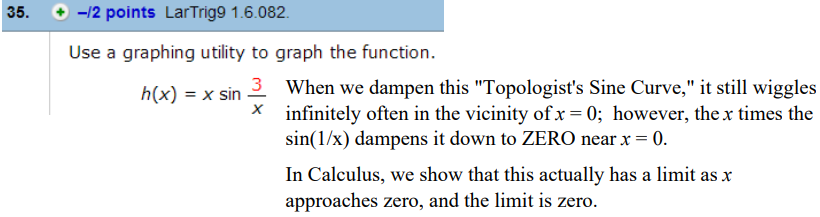 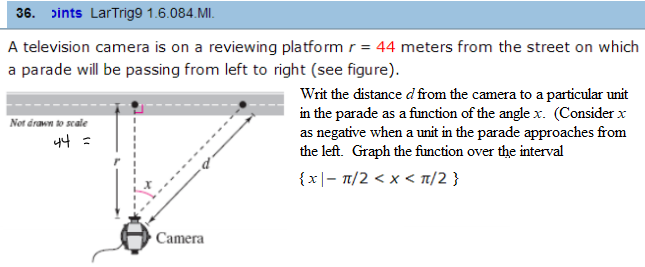 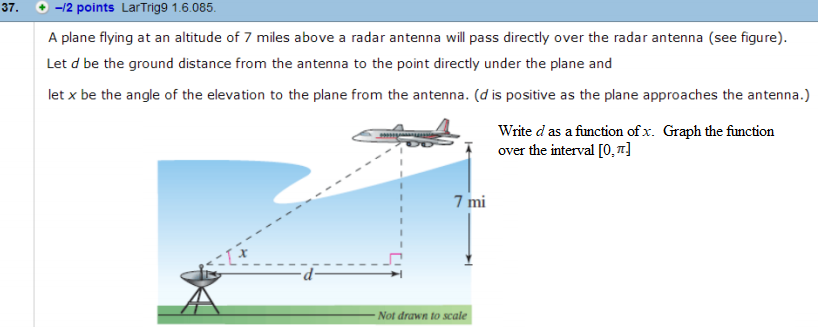 